14.07.2021Уборка кустов после обрезки деревьев Ул.Б.Горшкова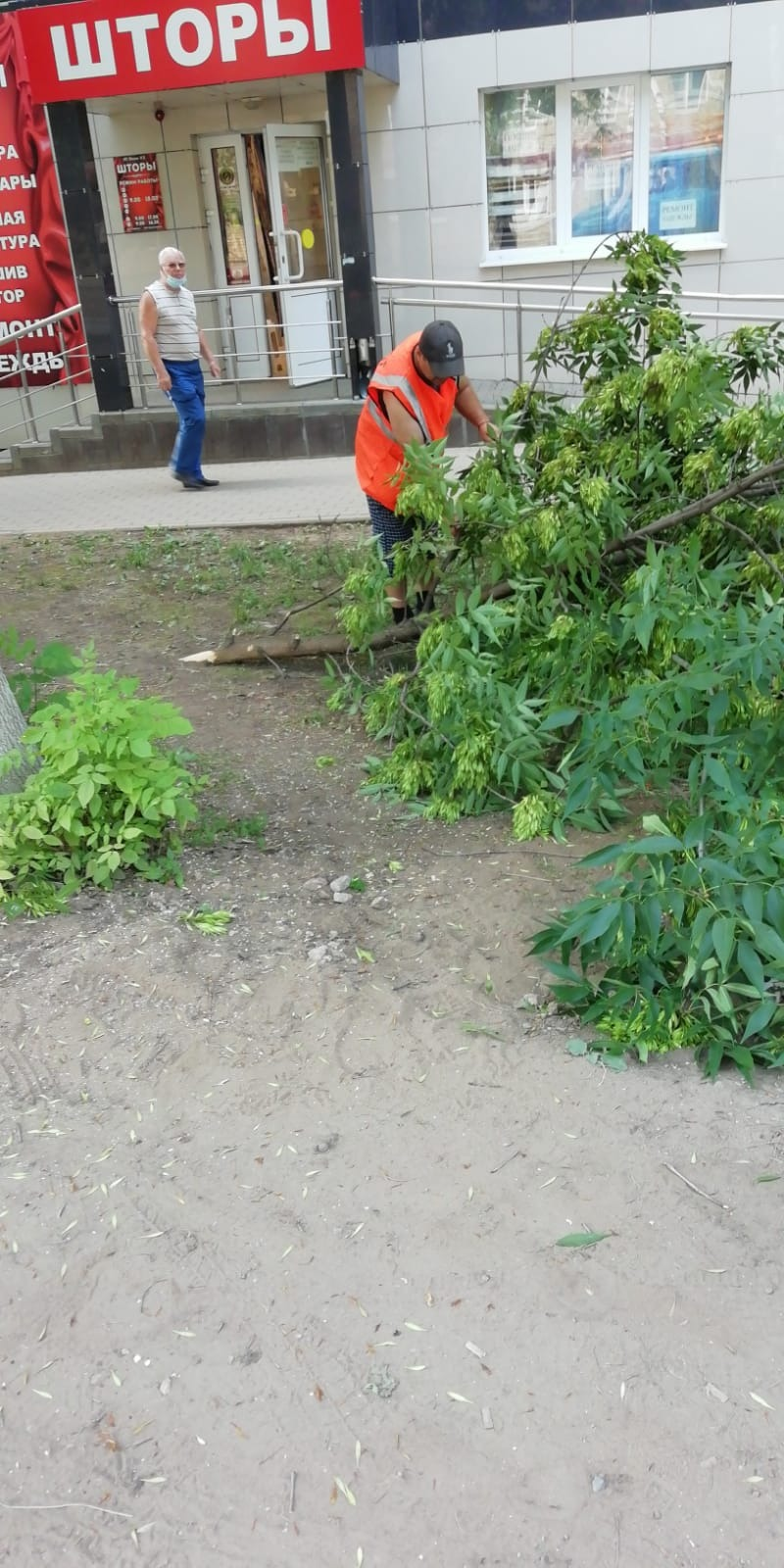 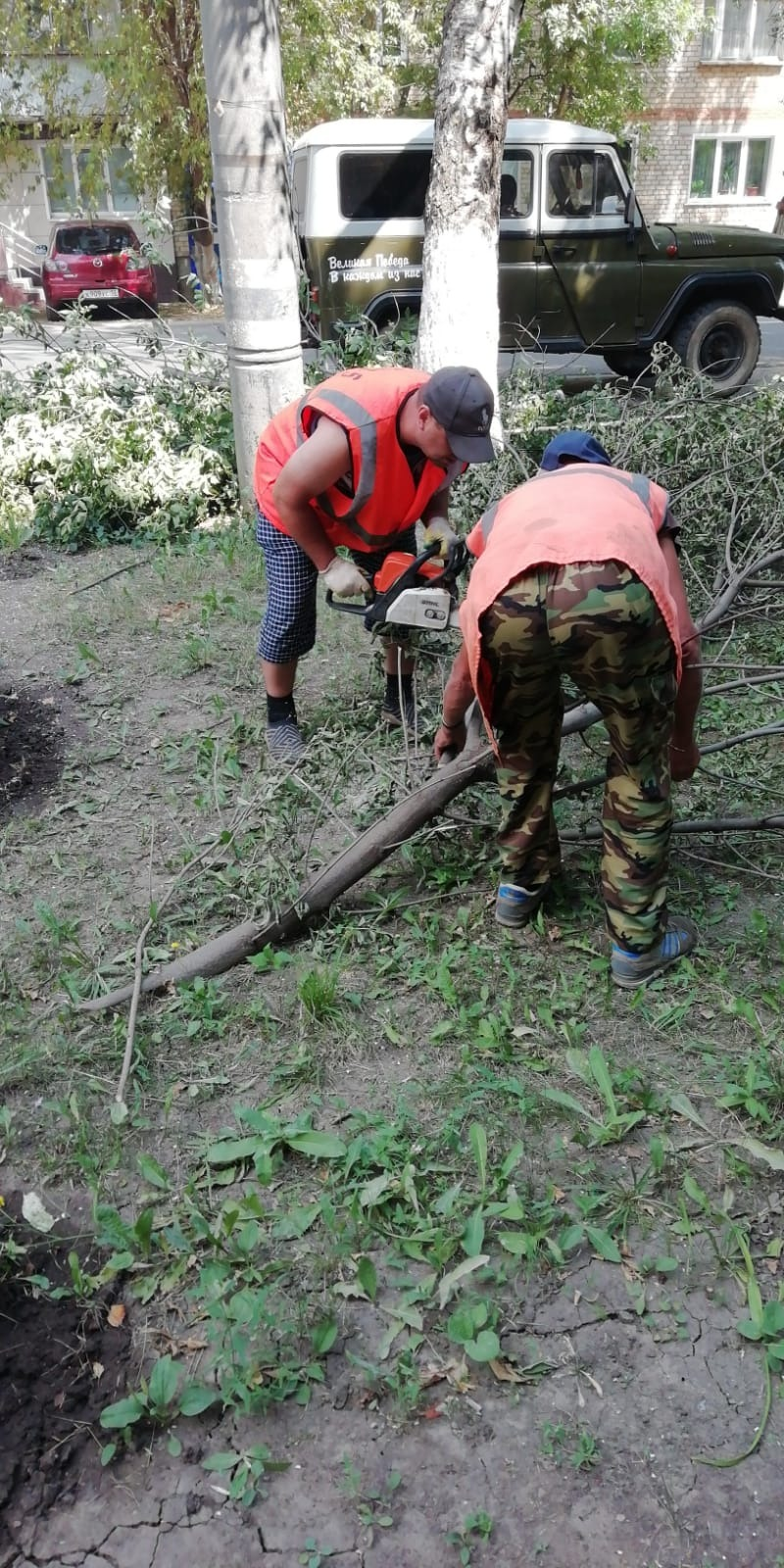 Окашивание посадок пос.Чернобыль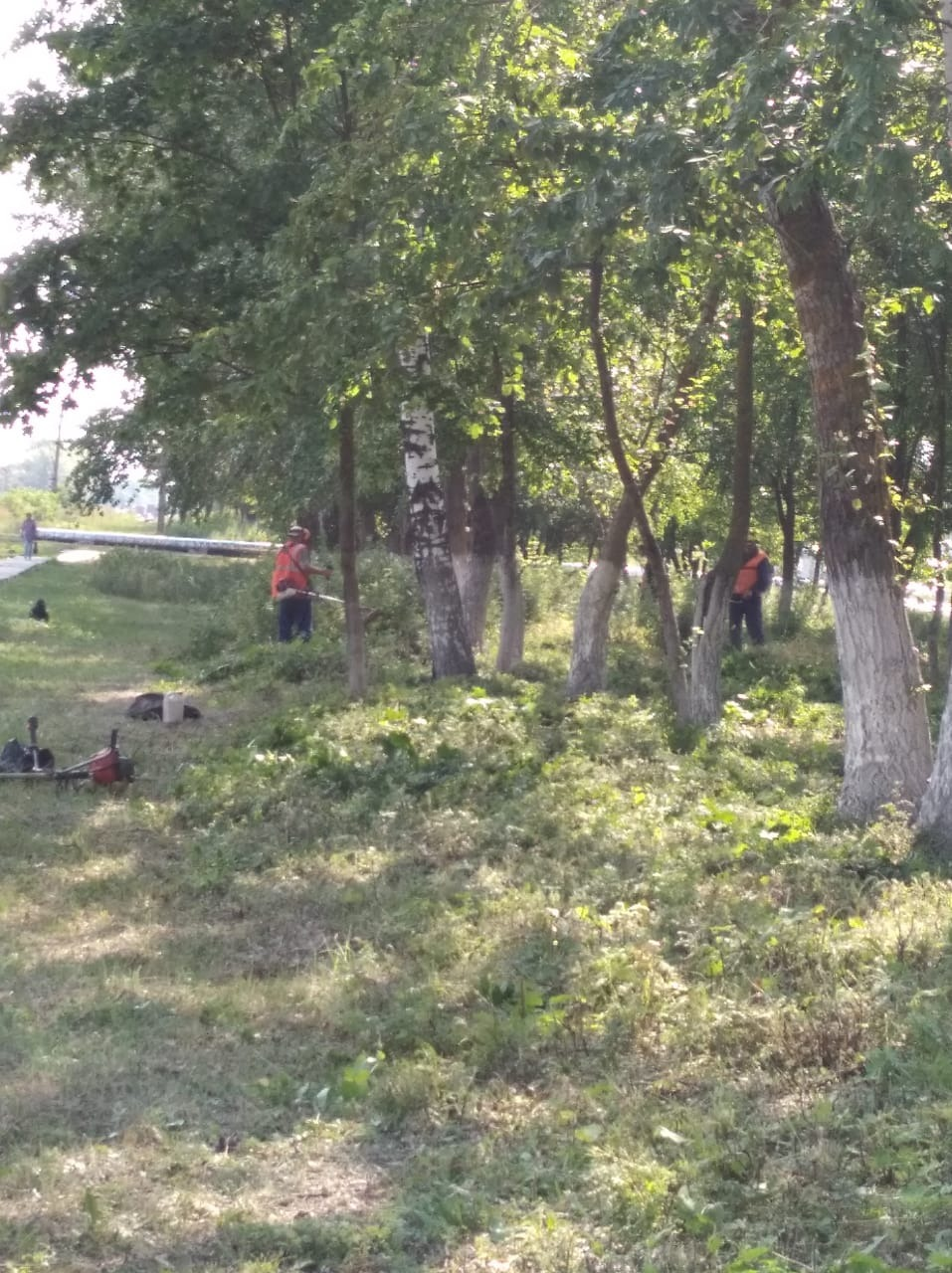 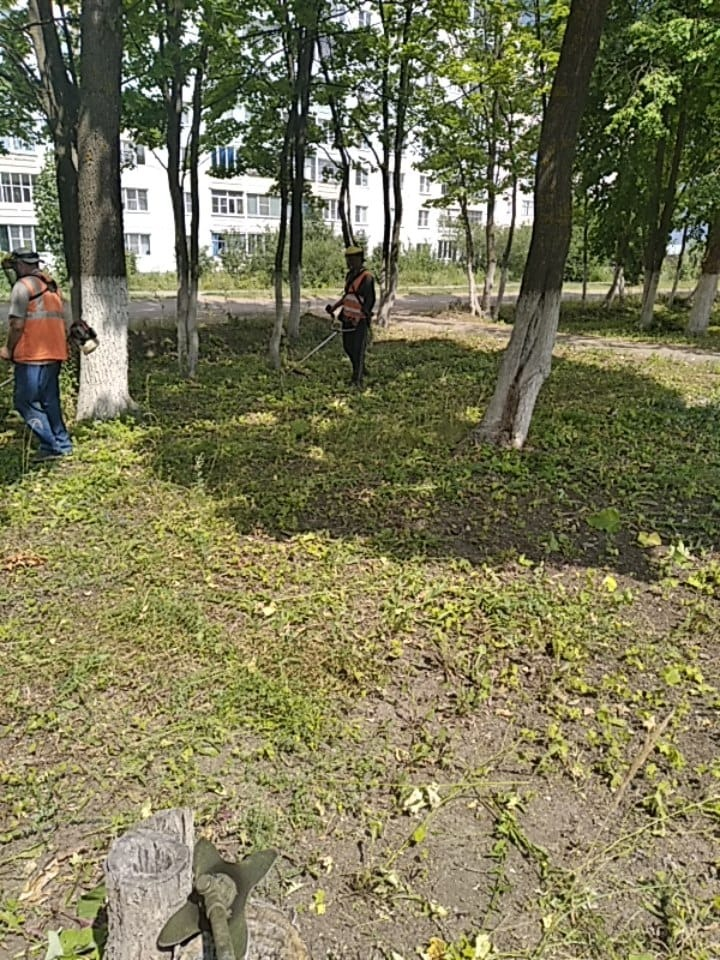 